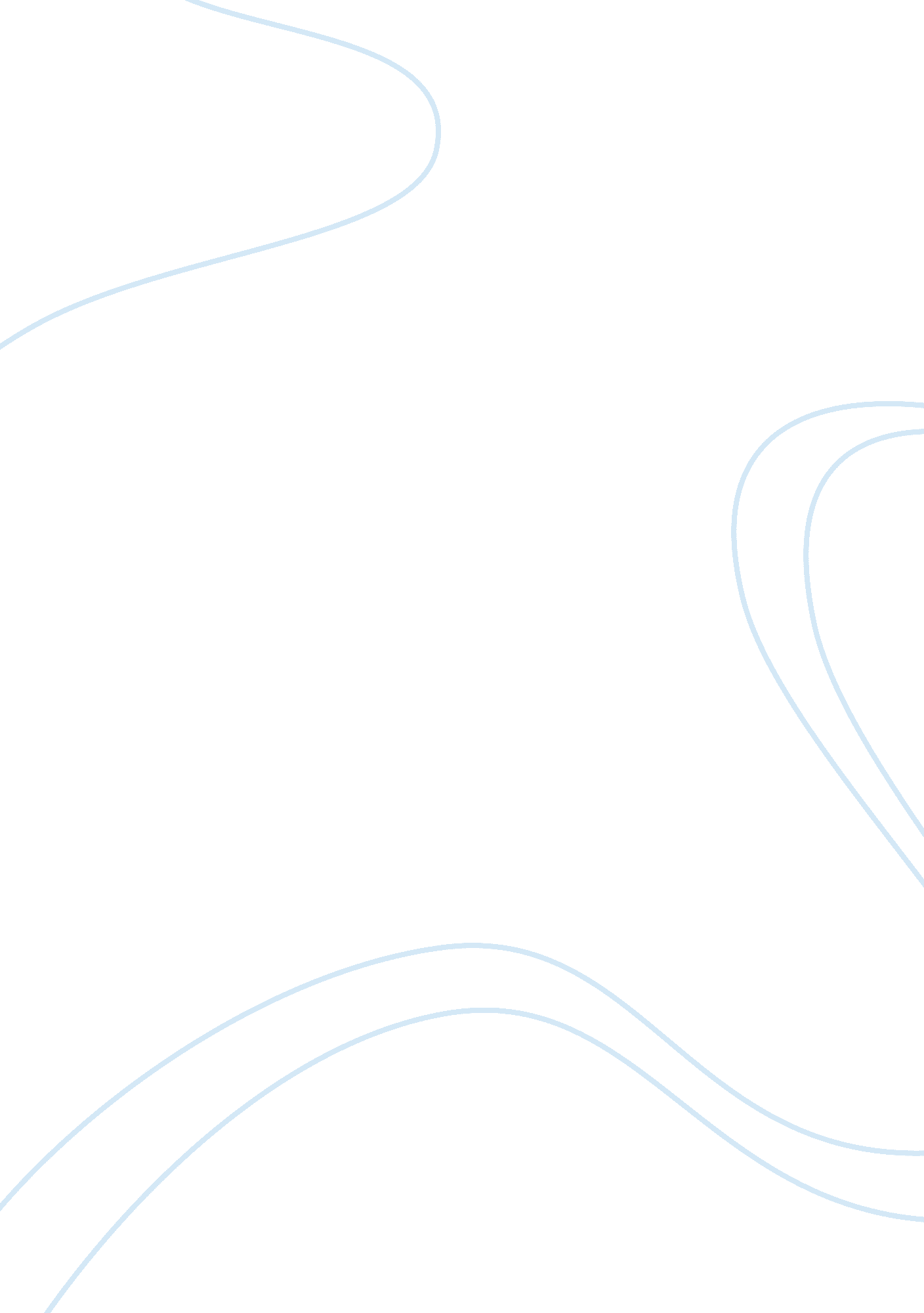 Disaster preparedness and response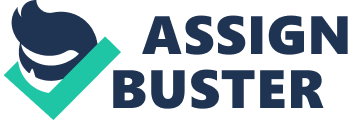 As important as it is to try to keep the whole Emergency Management Cycle working together as a whole, there are simply some emergencies that are best handled by certain parts of the cycle. This is just due to the nature of the emergencies and the parts of the cycle that handle them, and it is the nature of any plan that certain parts are going to work better in certain situations. We are going to look at what parts of the cycle can best handle different situations, and how and why they are best suited for those tasks when it comes time to have them completed. 
The Migation Phase is the phase most often associated with planning and preventing disasters. This phase also tries to minimize the effects of disasters. Because of this, they are not dealing with the disaster directly, and have time to make long term plans and programs that are best suited for them to carry out. These plans include things such as making building and zoning codes, which this phase is mot adept for because of the time they have not during the crisis to plan out these codes. You wouldn't send in a quick recovery team to try to figure out planning codes. This phase is also best for planning out and figuring out which areas are vulnerable to disaster, and analyzing this data and figuring out what can best be done about it. And lastly, the Migation Phase can best handle public education, as they have the time when there isn't a disaster going on to help educate the public about emergencies. 
The Preparedness part of the cycle is just as important, but can best handle its own inner workings. If is best left to making the preparedness plans, as they are going to be the ones using them and putting them into action. They are also the best to handle the warning systems, as they know how to best set up a system that can be ready to go and prepared to help people if an emergency is to happen. 
The Response Team has its own activities that it is best at. The Response team is best suited for the direct search and rescue missions, as well as the direct and personal recovery relief. Their job is the most direct and straight foreword, but also among the most important part of the whole cycle. 
And last but certainly not least, The Recovery part of the cycle also has its own duties it is best suited for. Granting temporary housing, giving out grants and medical care all fall under the duties of the Recovery part of the cycle, and it would simply not make since to give these duties to any other part, or to lessen the Recovery cycle's jurisdiction over them. This part of the cycle deals directly with the fixing up after the event, and they best have the tools and the needs to help the people of the area recover from the onslaught of an emergency. 